 Муниципальное дошкольное образовательное учреждение  «Детский сад № 101» г. Ярославль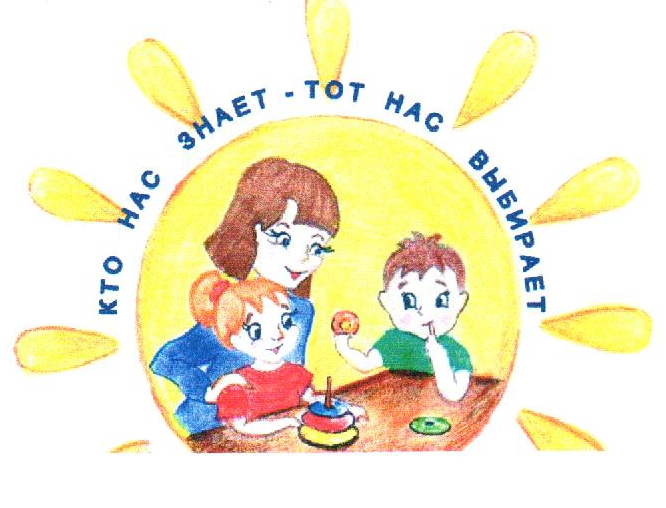   			  День Победы – это:                      «Это когда люди дарят цветы дедушкам, которые были на танках. Бабушки, дедушки очень радостные. На войне умирали, в День Победы все счастливы»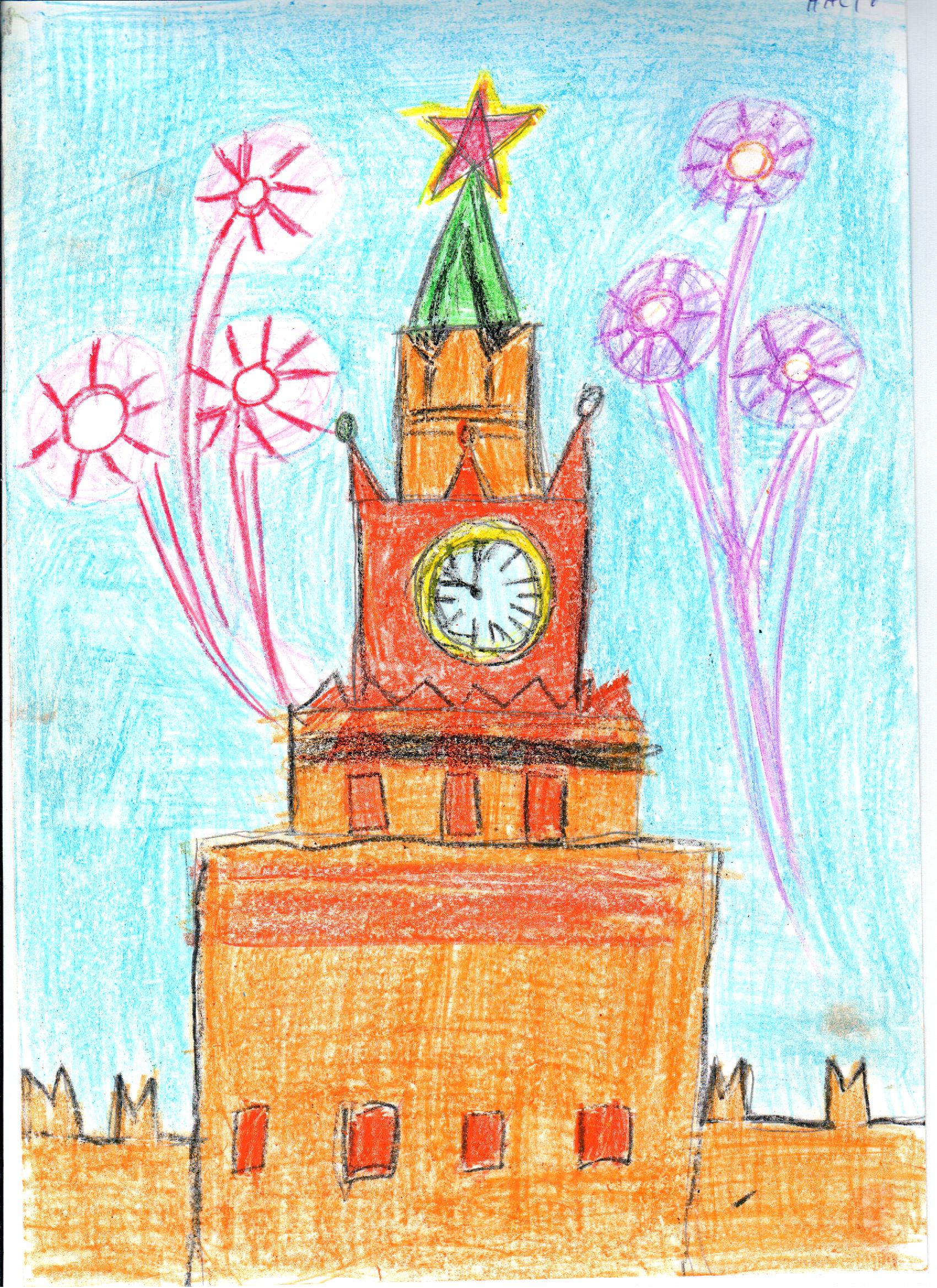 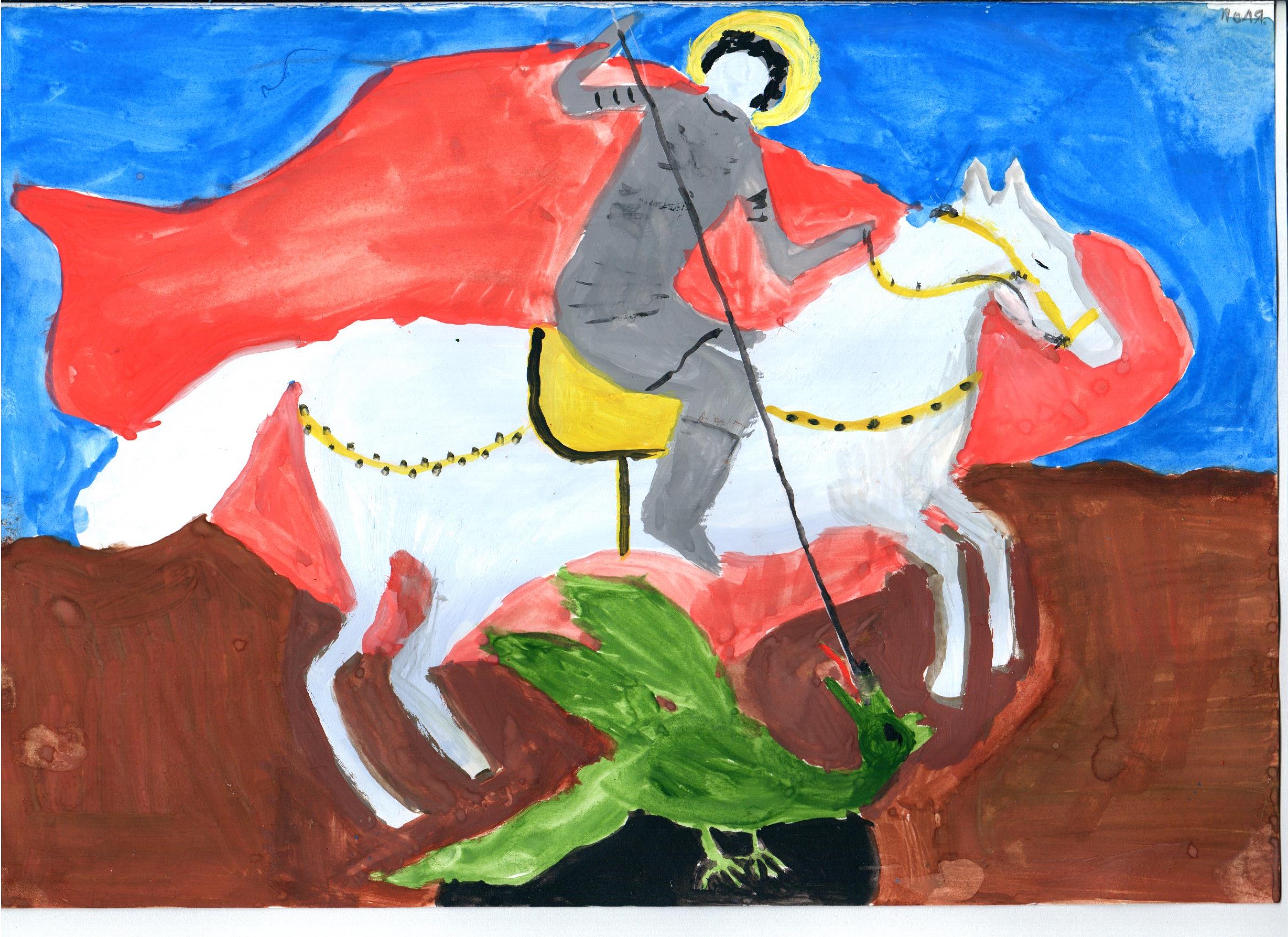 «Это когда люди давно убивали плохих и победили их; теперь этот день     называют  День Победы»                                                             «Это когда ходят к памятникам,                                                          где похоронены с солдаты и им да-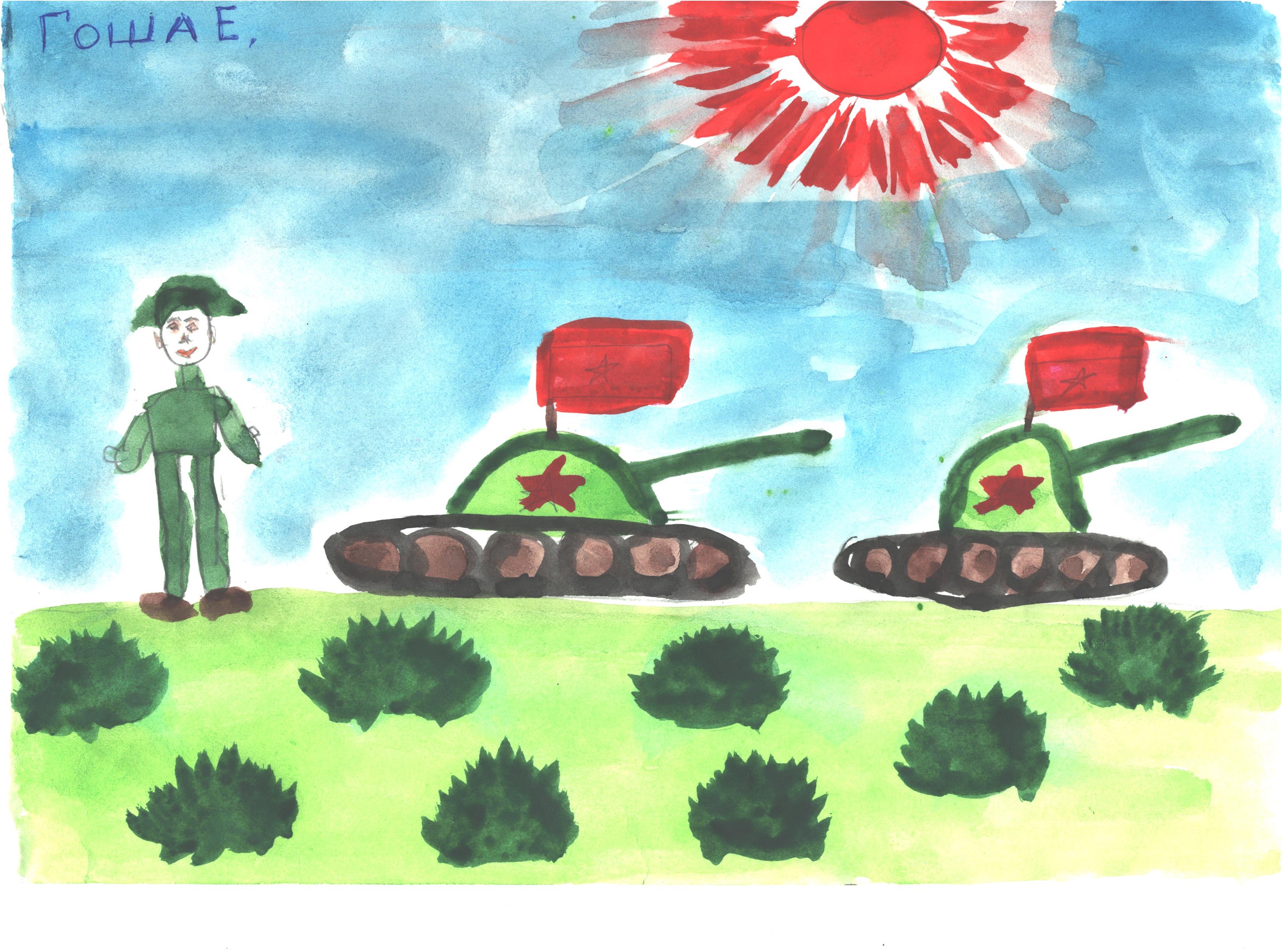 					рят цветы и вверх кидают шапки!                                                              даты и им дарят цветы,«Этот день, когда мы поздравляем дедушек и бабушек, которые воевали»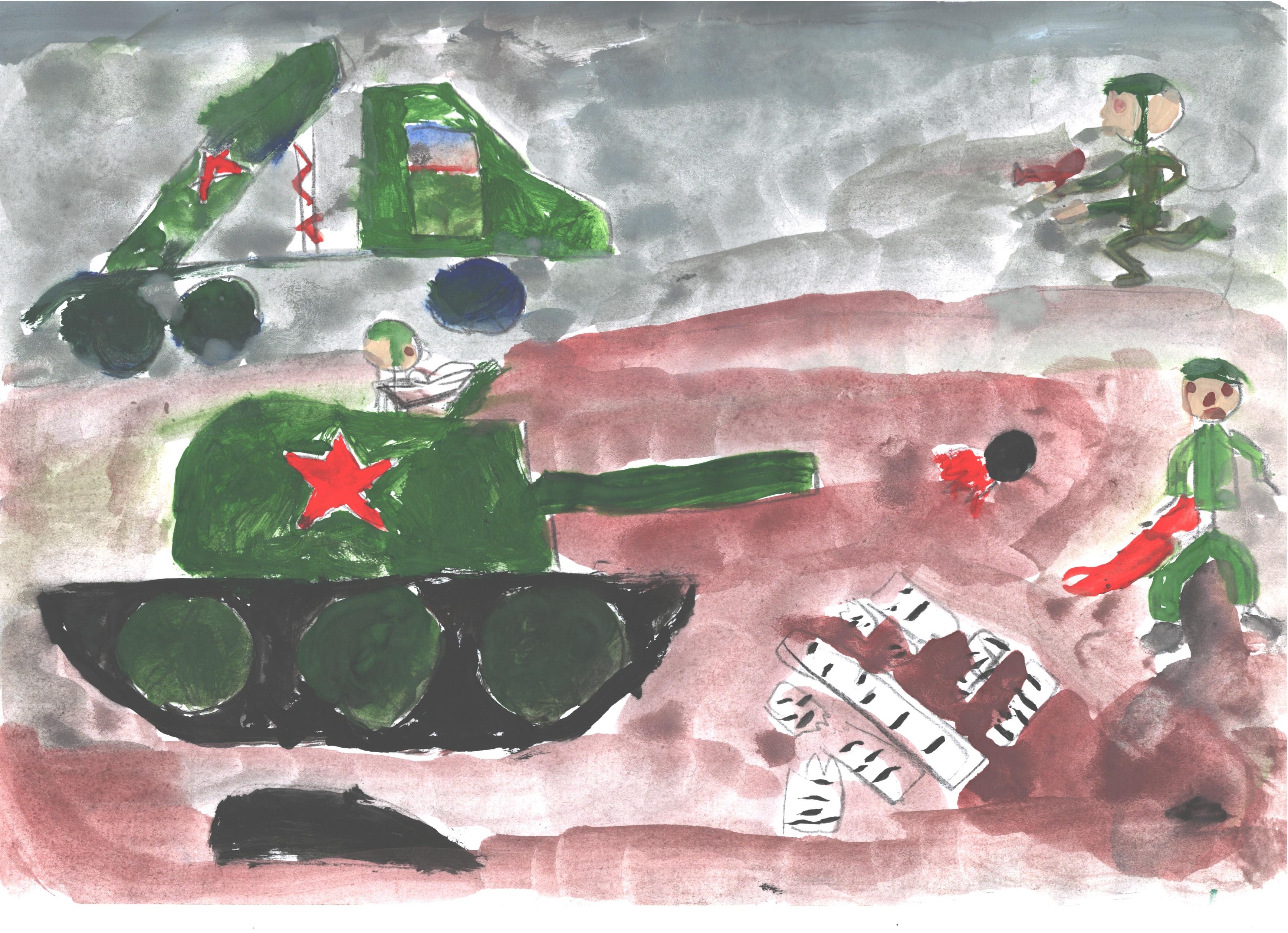 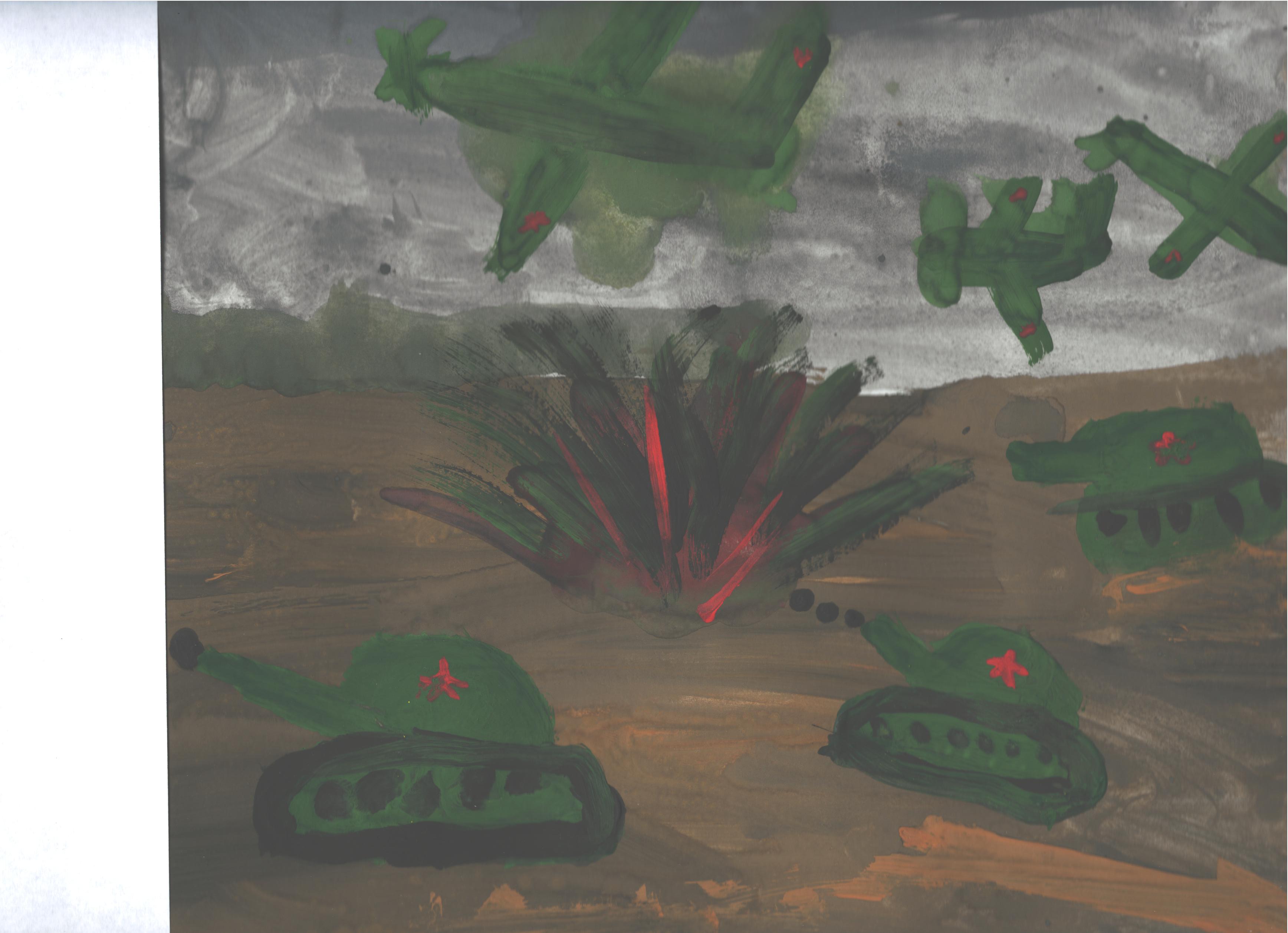 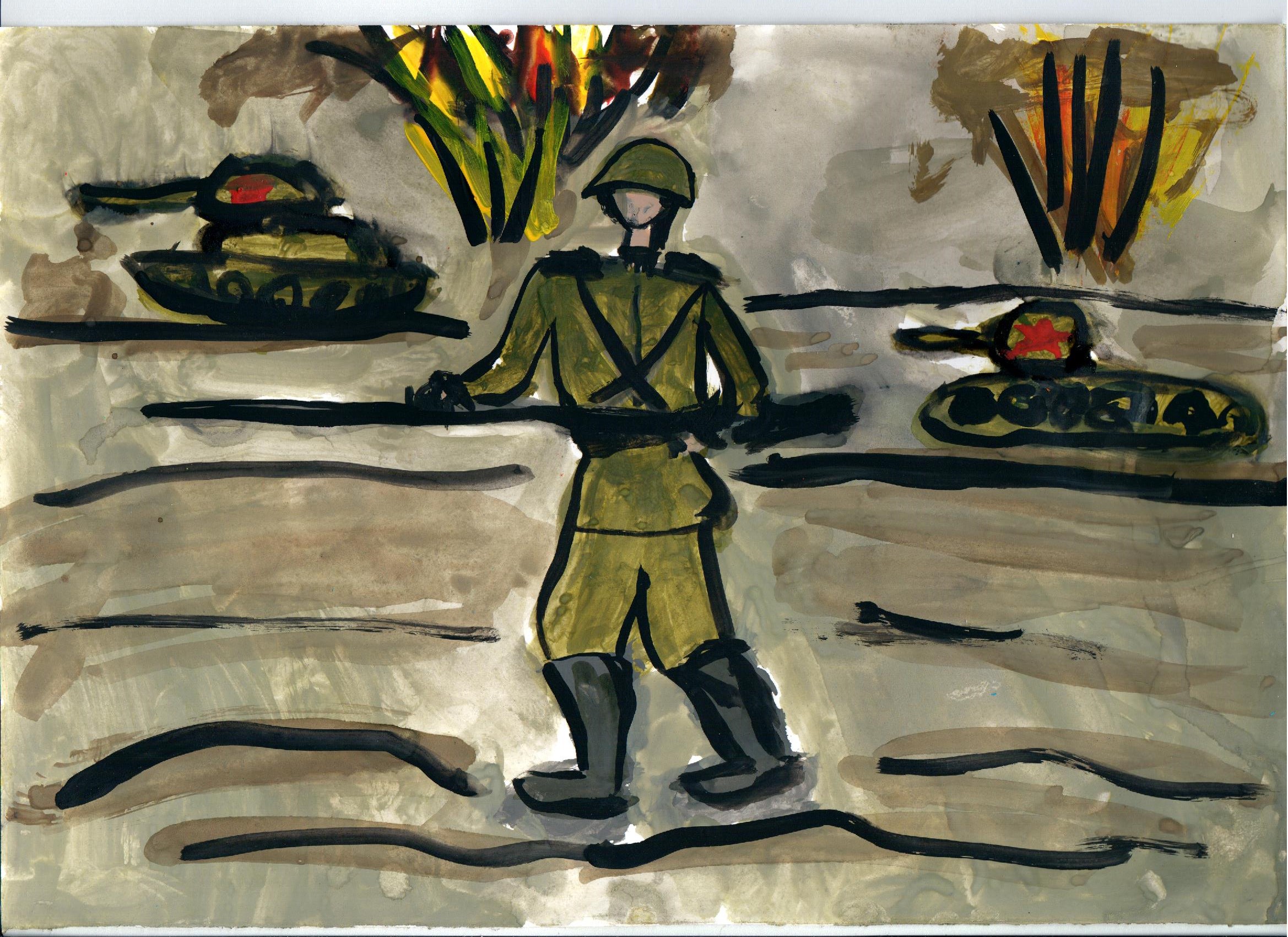 Бессмертный полк…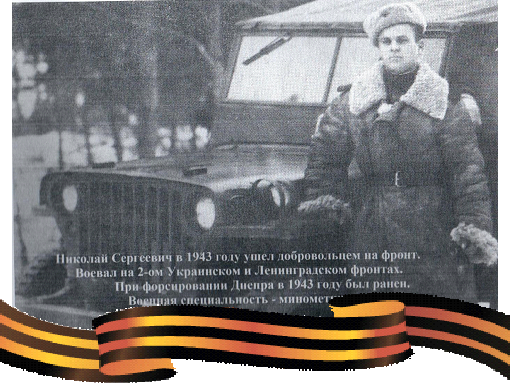 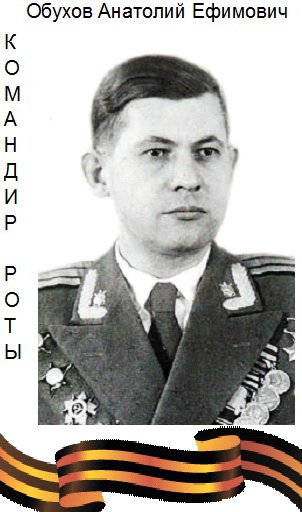 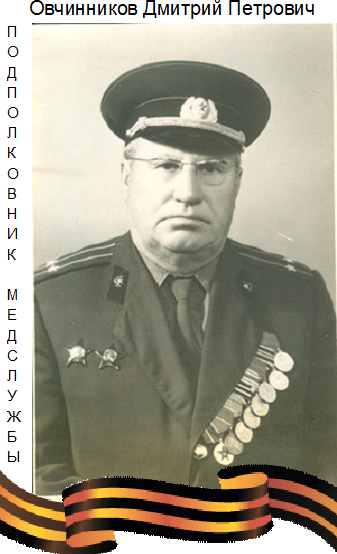 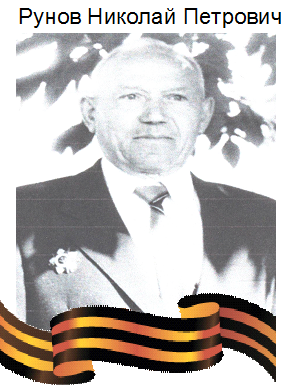 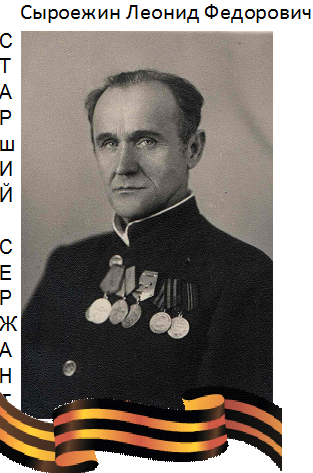 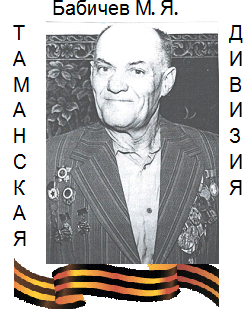 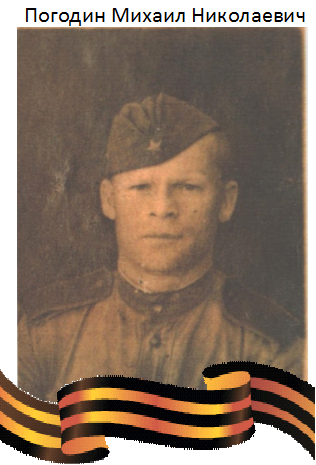 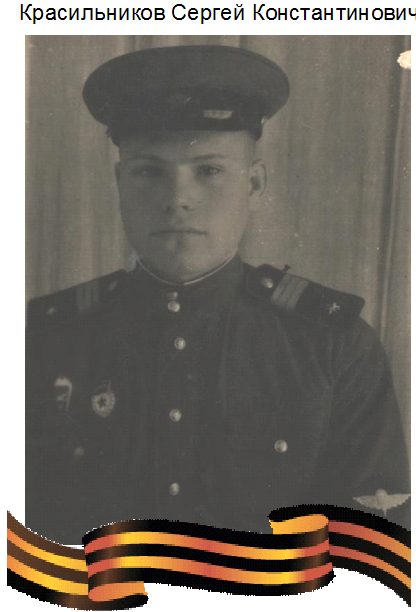 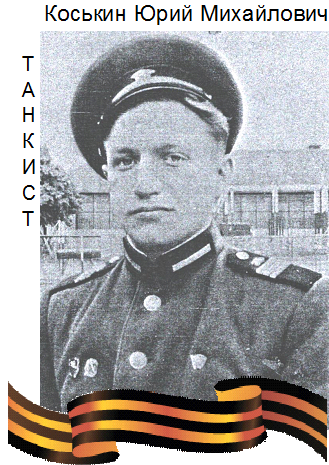 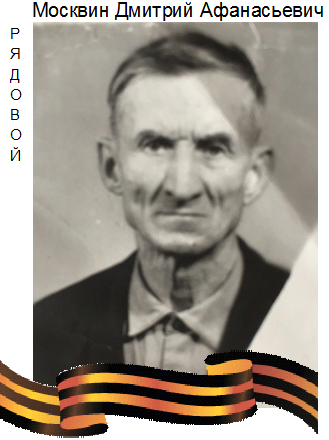 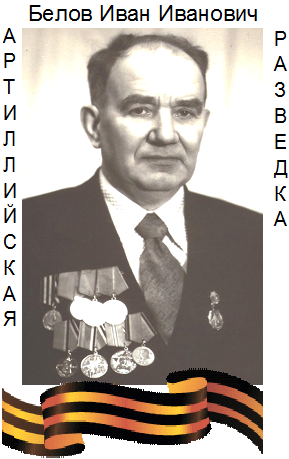 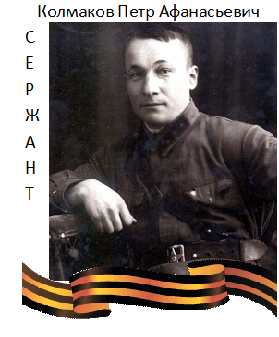 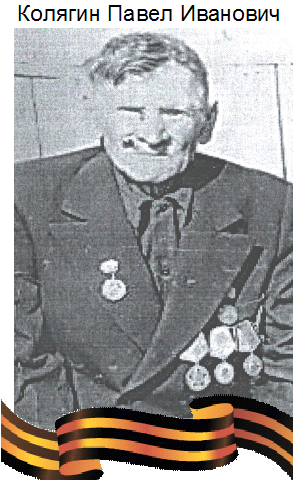 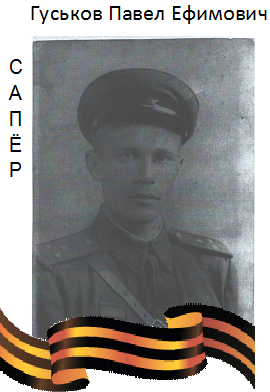 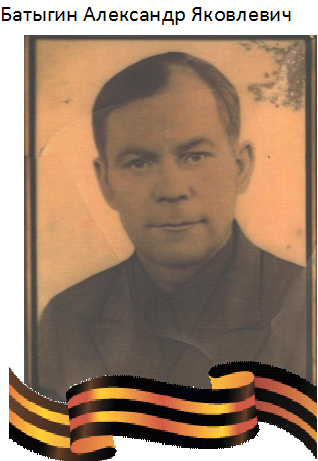 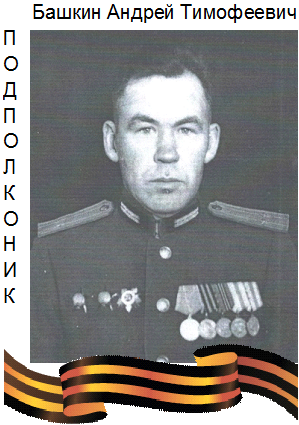 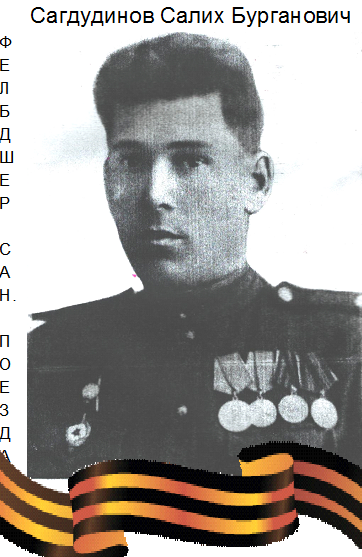 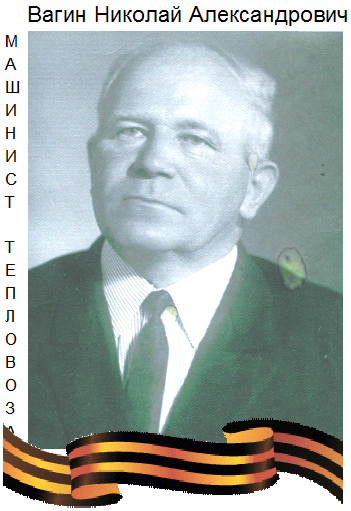 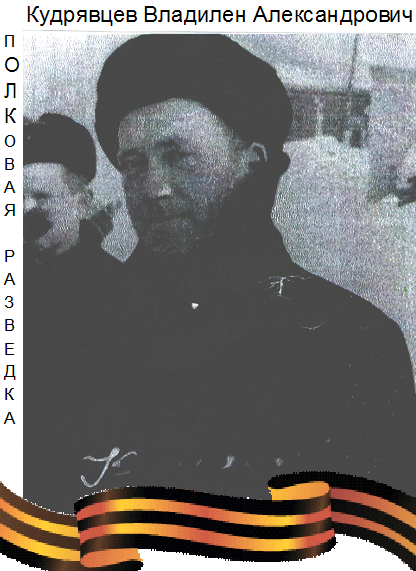 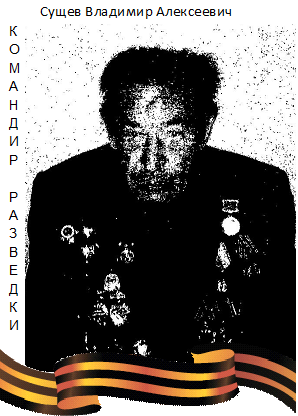 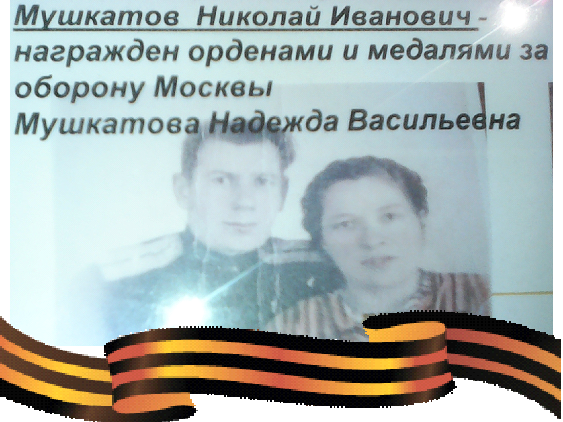 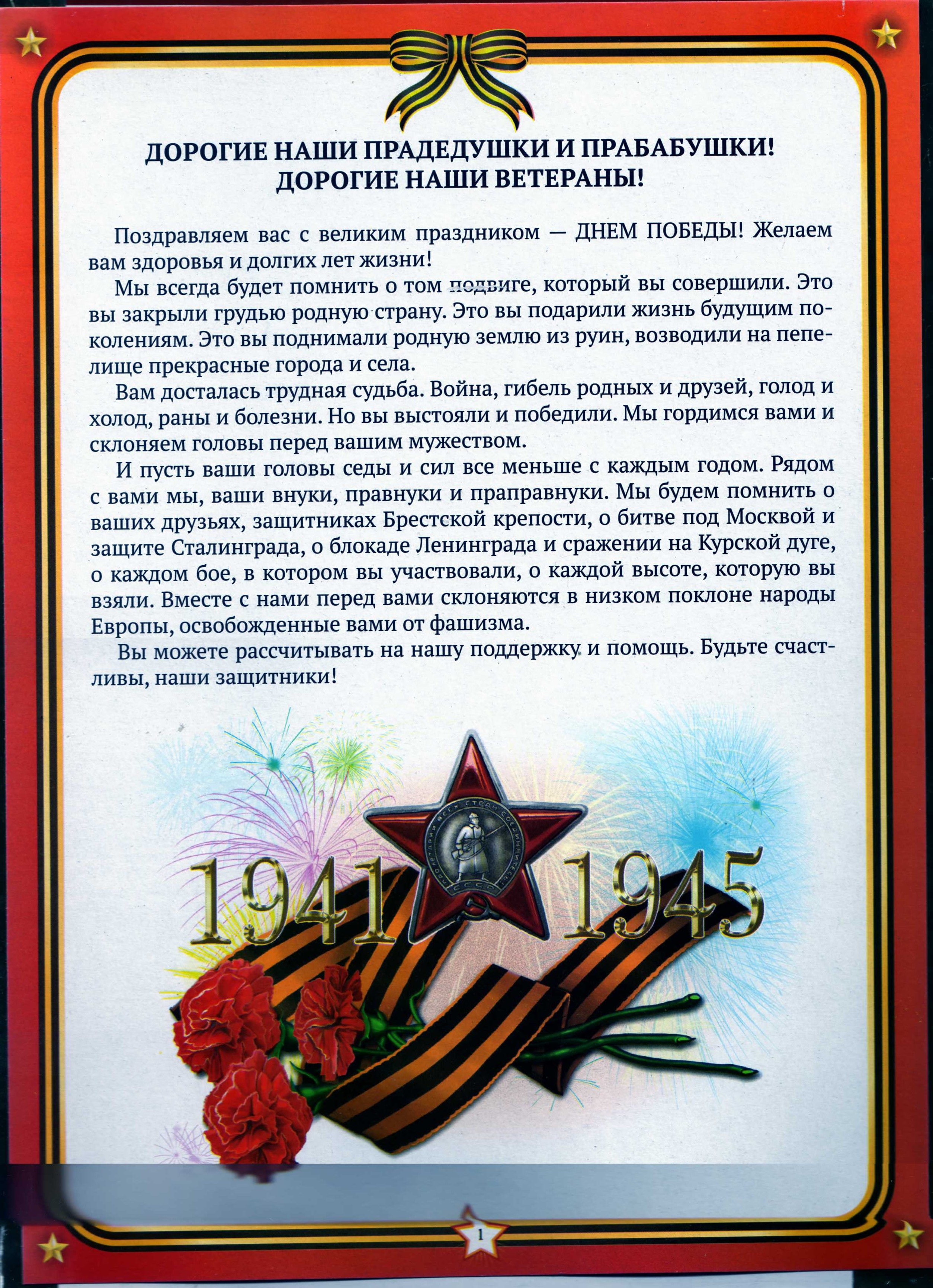 Лента новостей:Акция: «Спаси дерево!»Наши воспитанники и их родители приняли участие в экологической акции: «Собери макулатуру – сохрани дерево!» Общими усилиями было собрано более тонны макулатуры. На вырученные деньги в детский сад приобретен песок. Спасибо всем откликнувшимся, надеемся на дальнейшее сотрудничество!!!!Городской фестиваль: «Лети, планета Детства!»29.04.2016г. воспитанники групп:№5, №6, №8, №9, №12, покорили ярославскую сцену.Они приняли участие в ежегодном концерте, проходящем в ДК «Гамма». Благодарим всех родителей, которые нашли время и желание дать возможность детям принять участие в этом удивительном конкурсе.«Помн6и каждый гражданин - служба спасения 01!»На базе 74 школы проходил конкурс по пожарной безопасности. Воспитанники группы №6 заняли 3 место А воспитанники группы №8 были отмечены грамотой за оригинальность работ. Так держать!Городские конкурсы: « 90-летие муниципальной системы образования города Ярославля» и  «Заволжская весна».в этих конкурсах педагоги нашего МДОУ продемонстрировали свои музыкальные и хореографические  таланты. 5. Игра: «Зарница», посвященная Дню Победы!Впервые в этом году в нашем детском саду было проведено мероприятие в игрой форме: «Зарница». Детям было предложено: пройти полосу препятствий, «разминировать» минное поле, проверить свою меткость и знания о Великой Отечественной войне. Дети с восторгом принимали участие во всех конкурсах.6.Экскурсия по местам воинской славы города Ярославля.Мы возобновили традицию посещать памятные места нашего города. Дети и сотрудники благодарят  Филаретову Марину Юрьевну за организацию экскурсии. Адрес редакции: 150051, ул. С. Орджоникидзе, 29-а, тел. 30-51-45, факс: 94-57-86 эл. почта: yardou101@yandex.ruГлавный редактор — Таргонская Т.В., шеф - редактор — Савиновская С.Н., дизайнер — Федорова Е.В., верстальщик – Мухлаева Н.Ю.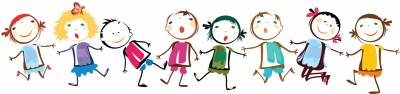 В этом номере.Поздравление с Днем победы;Бессмертный полк наших воспитанников;Интересные события из жизни  детского сада.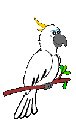 